Referrer DetailsReferrer DetailsReferrer DetailsReferrer DetailsReferrer DetailsReferrer DetailsReferrer DetailsReferrer DetailsReferrer DetailsReferrer DetailsReferrer DetailsReferrer DetailsReferrer DetailsReferrer DetailsReferrer DetailsReferrer DetailsReferrer DetailsReferrer DetailsReferrer DetailsReferrer DetailsReferrer DetailsReferrer DetailsReferrer DetailsReferrer DetailsReferrer DetailsReferrer DetailsReferrer DetailsReferrer DetailsReferrer DetailsReferrer DetailsReferral to: Aboriginal Family Led Decision Making Alcohol and Other Drugs Bushfire Recovery – Wangaratta Bushfire Recovery – Wodonga Cultural Support Planning  Family Violence/Homelessness Aboriginal Family Led Decision Making Alcohol and Other Drugs Bushfire Recovery – Wangaratta Bushfire Recovery – Wodonga Cultural Support Planning  Family Violence/Homelessness Aboriginal Family Led Decision Making Alcohol and Other Drugs Bushfire Recovery – Wangaratta Bushfire Recovery – Wodonga Cultural Support Planning  Family Violence/Homelessness Aboriginal Family Led Decision Making Alcohol and Other Drugs Bushfire Recovery – Wangaratta Bushfire Recovery – Wodonga Cultural Support Planning  Family Violence/Homelessness Aboriginal Family Led Decision Making Alcohol and Other Drugs Bushfire Recovery – Wangaratta Bushfire Recovery – Wodonga Cultural Support Planning  Family Violence/Homelessness Aboriginal Family Led Decision Making Alcohol and Other Drugs Bushfire Recovery – Wangaratta Bushfire Recovery – Wodonga Cultural Support Planning  Family Violence/Homelessness Aboriginal Family Led Decision Making Alcohol and Other Drugs Bushfire Recovery – Wangaratta Bushfire Recovery – Wodonga Cultural Support Planning  Family Violence/Homelessness Aboriginal Family Led Decision Making Alcohol and Other Drugs Bushfire Recovery – Wangaratta Bushfire Recovery – Wodonga Cultural Support Planning  Family Violence/Homelessness Aboriginal Family Led Decision Making Alcohol and Other Drugs Bushfire Recovery – Wangaratta Bushfire Recovery – Wodonga Cultural Support Planning  Family Violence/Homelessness Aboriginal Family Led Decision Making Alcohol and Other Drugs Bushfire Recovery – Wangaratta Bushfire Recovery – Wodonga Cultural Support Planning  Family Violence/Homelessness Aboriginal Family Led Decision Making Alcohol and Other Drugs Bushfire Recovery – Wangaratta Bushfire Recovery – Wodonga Cultural Support Planning  Family Violence/Homelessness Aboriginal Family Led Decision Making Alcohol and Other Drugs Bushfire Recovery – Wangaratta Bushfire Recovery – Wodonga Cultural Support Planning  Family Violence/Homelessness Aboriginal Family Led Decision Making Alcohol and Other Drugs Bushfire Recovery – Wangaratta Bushfire Recovery – Wodonga Cultural Support Planning  Family Violence/Homelessness Aboriginal Family Led Decision Making Alcohol and Other Drugs Bushfire Recovery – Wangaratta Bushfire Recovery – Wodonga Cultural Support Planning  Family Violence/Homelessness HACC/CHSP Health Promotion and Chronic Care Koori Families as First Educators Koori Maternity Service Koori Preschool Assistant  Local Justice Social Emotional Wellbeing – Wangaratta HACC/CHSP Health Promotion and Chronic Care Koori Families as First Educators Koori Maternity Service Koori Preschool Assistant  Local Justice Social Emotional Wellbeing – Wangaratta HACC/CHSP Health Promotion and Chronic Care Koori Families as First Educators Koori Maternity Service Koori Preschool Assistant  Local Justice Social Emotional Wellbeing – Wangaratta HACC/CHSP Health Promotion and Chronic Care Koori Families as First Educators Koori Maternity Service Koori Preschool Assistant  Local Justice Social Emotional Wellbeing – Wangaratta HACC/CHSP Health Promotion and Chronic Care Koori Families as First Educators Koori Maternity Service Koori Preschool Assistant  Local Justice Social Emotional Wellbeing – Wangaratta HACC/CHSP Health Promotion and Chronic Care Koori Families as First Educators Koori Maternity Service Koori Preschool Assistant  Local Justice Social Emotional Wellbeing – Wangaratta HACC/CHSP Health Promotion and Chronic Care Koori Families as First Educators Koori Maternity Service Koori Preschool Assistant  Local Justice Social Emotional Wellbeing – Wangaratta Social Emotional Wellbeing – Wodonga Youth Justice Social Emotional Wellbeing – Wodonga Youth Justice Social Emotional Wellbeing – Wodonga Youth Justice Social Emotional Wellbeing – Wodonga Youth Justice Social Emotional Wellbeing – Wodonga Youth Justice Social Emotional Wellbeing – Wodonga Youth Justice Social Emotional Wellbeing – Wodonga Youth Justice Social Emotional Wellbeing – Wodonga Youth JusticeReferral type:Have you sought permission and consent from the participant/client to discuss their personal information with us?
Have you sought permission and consent from the participant/client to discuss their personal information with us?
Have you sought permission and consent from the participant/client to discuss their personal information with us?
Have you sought permission and consent from the participant/client to discuss their personal information with us?
Have you sought permission and consent from the participant/client to discuss their personal information with us?
Have you sought permission and consent from the participant/client to discuss their personal information with us?
Have you sought permission and consent from the participant/client to discuss their personal information with us?
Have you sought permission and consent from the participant/client to discuss their personal information with us?
Have you sought permission and consent from the participant/client to discuss their personal information with us?
Have you sought permission and consent from the participant/client to discuss their personal information with us?
 Yes No Yes No Yes No Yes No Yes No Yes No Yes No Yes No Yes No Yes No Yes No Yes No Yes No Yes No Yes No Yes No Yes No Yes No Yes No Yes NoDate Referral Submitted:Date Referral Submitted:Date Referral Submitted:Date Referral Submitted:Date Referral Submitted:Date Referral Submitted:Date Referral Submitted:Date Referral Submitted:Date Referral Submitted:Date Referral Submitted:Referrers Name:Referrers Name:Referrers Name:Referrers Name:Referrers Name:Referrers Name:Referrer’s Organisation: Referrer’s Organisation: Referrer’s Organisation: Referrer’s Organisation: Referrer’s Organisation: Referrer’s Organisation: Referrer’s Organisation: Referrer’s Organisation: Referrer’s Organisation: Referrer’s Organisation: Referrers Phone No:Referrers Phone No:Referrers Phone No:Referrers Phone No:Referrers Phone No:Referrers Phone No:Program (if internal):Program (if internal):Program (if internal):Program (if internal):Program (if internal):Program (if internal):Program (if internal):Program (if internal):Program (if internal):Program (if internal):Role of Referrer:Role of Referrer:Role of Referrer:Role of Referrer:Role of Referrer:Role of Referrer:Client DetailsClient DetailsClient DetailsClient DetailsClient DetailsClient DetailsClient DetailsClient DetailsClient DetailsClient DetailsClient DetailsClient DetailsClient DetailsClient DetailsClient DetailsClient DetailsClient DetailsClient DetailsClient DetailsClient DetailsClient DetailsClient DetailsClient DetailsClient DetailsClient DetailsClient DetailsClient DetailsClient DetailsClient DetailsClient DetailsName:Name:Name:Name:D.O.B:D.O.B:D.O.B:Address:Address:Address:Address:Gender:Gender:Gender:Contact Number:Contact Number:Contact Number:Contact Number:Pronouns:(she/they/he)Pronouns:(she/they/he)Pronouns:(she/they/he)Email:Email:Email:Email:It is safest to:It is safest to:  Phone       Email       Leave message       Other  Phone       Email       Leave message       Other  Phone       Email       Leave message       Other  Phone       Email       Leave message       Other  Phone       Email       Leave message       Other  Phone       Email       Leave message       Other  Phone       Email       Leave message       Other  Phone       Email       Leave message       Other  Phone       Email       Leave message       Other  Phone       Email       Leave message       Other  Phone       Email       Leave message       Other  Phone       Email       Leave message       Other  Phone       Email       Leave message       Other  Phone       Email       Leave message       Other  Phone       Email       Leave message       Other  Phone       Email       Leave message       Other  Phone       Email       Leave message       Other  Phone       Email       Leave message       OtherDetails:Details:Details:Details:Details:Details:Details:Details:Details:Details:Communication:(e.g. do they need an advocate, hearing impairment, literacy support etc.)Communication:(e.g. do they need an advocate, hearing impairment, literacy support etc.) Yes No  Unknown Yes No  Unknown Yes No  Unknown Yes No  Unknown Yes No  Unknown Yes No  Unknown Yes No  Unknown Yes No  Unknown Yes No  Unknown Yes No  UnknownDetails:Details:Details:Details:Details:Details:Details:Details:Details:Details:Details:Details:Details:Details:Details:Details:Details:Details:Communication:(e.g. do they need an advocate, hearing impairment, literacy support etc.)Communication:(e.g. do they need an advocate, hearing impairment, literacy support etc.) Yes No  Unknown Yes No  Unknown Yes No  Unknown Yes No  Unknown Yes No  Unknown Yes No  Unknown Yes No  Unknown Yes No  Unknown Yes No  Unknown Yes No  UnknownCommunication:(e.g. do they need an advocate, hearing impairment, literacy support etc.)Communication:(e.g. do they need an advocate, hearing impairment, literacy support etc.) Yes No  Unknown Yes No  Unknown Yes No  Unknown Yes No  Unknown Yes No  Unknown Yes No  Unknown Yes No  Unknown Yes No  Unknown Yes No  Unknown Yes No  UnknownCommunication:(e.g. do they need an advocate, hearing impairment, literacy support etc.)Communication:(e.g. do they need an advocate, hearing impairment, literacy support etc.) Yes No  Unknown Yes No  Unknown Yes No  Unknown Yes No  Unknown Yes No  Unknown Yes No  Unknown Yes No  Unknown Yes No  Unknown Yes No  Unknown Yes No  UnknownDisability:(Mobility concerns, NDIS funded etc.)Disability:(Mobility concerns, NDIS funded etc.) Yes No  Yes No  Yes No  Yes No  Yes No  Yes No  Yes No  Yes No  Yes No  Yes No Details:Details:Details:Details:Details:Details:Details:Details:Details:Details:Details:Details:Details:Details:Details:Details:Details:Details:Disability:(Mobility concerns, NDIS funded etc.)Disability:(Mobility concerns, NDIS funded etc.) Yes No  Yes No  Yes No  Yes No  Yes No  Yes No  Yes No  Yes No  Yes No  Yes No Disability:(Mobility concerns, NDIS funded etc.)Disability:(Mobility concerns, NDIS funded etc.) Yes No  Yes No  Yes No  Yes No  Yes No  Yes No  Yes No  Yes No  Yes No  Yes No Disability:(Mobility concerns, NDIS funded etc.)Disability:(Mobility concerns, NDIS funded etc.) Yes No  Yes No  Yes No  Yes No  Yes No  Yes No  Yes No  Yes No  Yes No  Yes No MyAgedCareMyAgedCare Yes No Yes No Yes No Yes No Yes No Yes No Yes No Yes No Yes No Yes NoDetails:Details:Details:Details:Details:Details:Details:Details:Details:Details:Details:Details:Details:Details:Details:Details:Details:Details:MyAgedCareMyAgedCare Yes No Yes No Yes No Yes No Yes No Yes No Yes No Yes No Yes No Yes NoMyAgedCareMyAgedCare Yes No Yes No Yes No Yes No Yes No Yes No Yes No Yes No Yes No Yes NoMyAgedCareMyAgedCare Yes No Yes No Yes No Yes No Yes No Yes No Yes No Yes No Yes No Yes NoEmergency contactEmergency contactEmergency contactEmergency contactEmergency contactEmergency contactEmergency contactEmergency contactEmergency contactEmergency contactEmergency contactEmergency contactEmergency contactEmergency contactEmergency contactEmergency contactEmergency contactEmergency contactEmergency contactEmergency contactEmergency contactEmergency contactEmergency contactEmergency contactEmergency contactEmergency contactEmergency contactEmergency contactEmergency contactEmergency contactName:Name:Name:Contact number:Contact number:Contact number:Contact number:Contact number:Relationship:Relationship:Relationship:Relationship:Relationship:Other Services Involved Other Services Involved Other Services Involved Other Services Involved Other Services Involved Other Services Involved Other Services Involved Other Services Involved Other Services Involved Other Services Involved Other Services Involved Other Services Involved Other Services Involved Other Services Involved Other Services Involved Other Services Involved Other Services Involved Other Services Involved Other Services Involved Other Services Involved Other Services Involved Other Services Involved Other Services Involved Other Services Involved Other Services Involved Other Services Involved Other Services Involved Other Services Involved Other Services Involved Other Services Involved Name:Name:Name:Name:Name:Name:Name:Organisation:Organisation:Organisation:Organisation:Organisation:Organisation:Organisation:Organisation:Organisation:Organisation:Organisation:Organisation:Service Provided:Service Provided:Service Provided:Service Provided:Service Provided:Service Provided:Service Provided:Service Provided:Contact Details:Contact Details:Contact Details:Cultural InformationCultural InformationCultural InformationCultural InformationCultural InformationCultural InformationCultural InformationCultural InformationCultural InformationCultural InformationCultural InformationCultural InformationCultural InformationCultural InformationCultural InformationCultural InformationCultural InformationCultural InformationCultural InformationCultural InformationCultural InformationCultural InformationCultural InformationCultural InformationCultural InformationCultural InformationCultural InformationCultural InformationCultural InformationCultural InformationPlace of Birth:Place of Birth:Place of Birth:Place of Birth:Place of Birth:Place of Birth:Place of Birth:Place of Birth:City, State, CountryCity, State, CountryCity, State, CountryCity, State, CountryCity, State, CountryCity, State, CountryCity, State, CountryCity, State, CountryCity, State, CountryCity, State, CountryCity, State, CountryCity, State, CountryCity, State, CountryCity, State, CountryCity, State, CountryCity, State, CountryCity, State, CountryCity, State, CountryCity, State, CountryCity, State, CountryCity, State, CountryCity, State, CountryCultural Identity: Cultural Identity: Cultural Identity: Cultural Identity: Cultural Identity: Cultural Identity: Cultural Identity: Cultural Identity:  Aboriginal    	   	       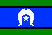 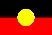  Aboriginal    	   	        Aboriginal    	   	        Aboriginal    	   	        Aboriginal    	   	        Aboriginal    	   	        Aboriginal    	   	        Aboriginal    	   	        Torres Strait Islander     Torres Strait Islander     Torres Strait Islander     Torres Strait Islander     Torres Strait Islander     Torres Strait Islander     Torres Strait Islander     Torres Strait Islander     Torres Strait Islander     Torres Strait Islander     Both         Both         Both         NeitherLanguage Spoken:Language Spoken:Language Spoken:Language Spoken:Language Spoken:Language Spoken:Language Spoken:Language Spoken:Interpreter required?Interpreter required?Interpreter required?Interpreter required?Interpreter required?Interpreter required?Interpreter required?Interpreter required? Yes	 No	If yes please state which language:  Yes	 No	If yes please state which language:  Yes	 No	If yes please state which language:  Yes	 No	If yes please state which language:  Yes	 No	If yes please state which language:  Yes	 No	If yes please state which language:  Yes	 No	If yes please state which language:  Yes	 No	If yes please state which language:  Yes	 No	If yes please state which language:  Yes	 No	If yes please state which language:  Yes	 No	If yes please state which language:  Yes	 No	If yes please state which language:  Yes	 No	If yes please state which language:  Yes	 No	If yes please state which language:  Yes	 No	If yes please state which language:  Yes	 No	If yes please state which language:  Yes	 No	If yes please state which language:  Yes	 No	If yes please state which language:  Yes	 No	If yes please state which language:  Yes	 No	If yes please state which language:  Yes	 No	If yes please state which language:  Yes	 No	If yes please state which language: Tribe/Mob Identified:Tribe/Mob Identified:Tribe/Mob Identified:Tribe/Mob Identified:Tribe/Mob Identified:Tribe/Mob Identified:Tribe/Mob Identified:Tribe/Mob Identified:Is this person connected to their local Aboriginal Community?Is this person connected to their local Aboriginal Community?Is this person connected to their local Aboriginal Community?Is this person connected to their local Aboriginal Community?Is this person connected to their local Aboriginal Community?Is this person connected to their local Aboriginal Community?Is this person connected to their local Aboriginal Community?Is this person connected to their local Aboriginal Community? Yes	 No Yes	 No Yes	 No Yes	 No Yes	 No Yes	 NoDetails:Details:Details:Details:Details:Details:Details:Details:Details:Details:Details:Details:Details:Details:Details:Details:Is this person connected to their local Aboriginal Community?Is this person connected to their local Aboriginal Community?Is this person connected to their local Aboriginal Community?Is this person connected to their local Aboriginal Community?Is this person connected to their local Aboriginal Community?Is this person connected to their local Aboriginal Community?Is this person connected to their local Aboriginal Community?Is this person connected to their local Aboriginal Community? Yes	 No Yes	 No Yes	 No Yes	 No Yes	 No Yes	 NoIs this person connected to their local Aboriginal Community?Is this person connected to their local Aboriginal Community?Is this person connected to their local Aboriginal Community?Is this person connected to their local Aboriginal Community?Is this person connected to their local Aboriginal Community?Is this person connected to their local Aboriginal Community?Is this person connected to their local Aboriginal Community?Is this person connected to their local Aboriginal Community? Yes	 No Yes	 No Yes	 No Yes	 No Yes	 No Yes	 NoChildren and Family Support CircleChildren and Family Support CircleChildren and Family Support CircleChildren and Family Support CircleChildren and Family Support CircleChildren and Family Support CircleChildren and Family Support CircleChildren and Family Support CircleChildren and Family Support CircleChildren and Family Support CircleChildren and Family Support CircleChildren and Family Support CircleChildren and Family Support CircleChildren and Family Support CircleChildren and Family Support CircleChildren and Family Support CircleChildren and Family Support CircleChildren and Family Support CircleChildren and Family Support CircleChildren and Family Support CircleChildren and Family Support CircleChildren and Family Support CircleChildren and Family Support CircleChildren and Family Support CircleChildren and Family Support CircleChildren and Family Support CircleChildren and Family Support CircleChildren and Family Support CircleChildren and Family Support CircleChildren and Family Support CircleNameNameNameNameNameD.O.BD.O.BD.O.BD.O.BD.O.BD.O.BRelationshipRelationshipRelationshipRelationshipRelationshipRelationshipAddressAddressAddressAddressCultural IdentityCultural IdentityCultural IdentityCultural IdentityCultural IdentityCultural IdentityCultural IdentityContact DetailsContact DetailsCourt OrdersCourt OrdersCourt OrdersCourt OrdersCourt OrdersCourt OrdersCourt OrdersCourt OrdersCourt OrdersCourt OrdersCourt OrdersCourt OrdersCourt OrdersCourt OrdersCourt OrdersCourt OrdersCourt OrdersCourt OrdersCourt OrdersCourt OrdersCourt OrdersCourt OrdersCourt OrdersCourt OrdersCourt OrdersCourt OrdersCourt OrdersCourt OrdersCourt OrdersCourt OrdersOrderOrderOrderOrderOrderOrderOrderOrderOrderDate Order GrantedDate Order GrantedDate Order GrantedDate Order GrantedDate Order GrantedDate Order GrantedDate Order GrantedDate Order GrantedExpiry Date of OrderExpiry Date of OrderExpiry Date of OrderExpiry Date of OrderExpiry Date of OrderExpiry Date of OrderExpiry Date of OrderExpiry Date of OrderExpiry Date of OrderExpiry Date of OrderExpiry Date of OrderNot ApplicableNot ApplicableIVO:IVO:IVO:IVO:IVO:IVO: N/A N/AChild Protection Order:Child Protection Order:Child Protection Order:Child Protection Order:Child Protection Order:Child Protection Order: N/A N/AFamily Law:Family Law:Family Law:Family Law:Family Law:Family Law: N/A N/AOther legal matters:Other legal matters:Other legal matters:Other legal matters:Other legal matters:Other legal matters:Details:Details:Details:Details:Details:Details:Details:Details:Details:Details:Details:Details:Details:Details:Details:Details:Details:Details:Details:Details:Details:Details: N/A N/AOther legal matters:Other legal matters:Other legal matters:Other legal matters:Other legal matters:Other legal matters: N/A N/AOther legal matters:Other legal matters:Other legal matters:Other legal matters:Other legal matters:Other legal matters: N/A N/ASafety Information(Please provide details of issues if applicable in comment boxes and attached any MARAM and Safety Plans)Safety Information(Please provide details of issues if applicable in comment boxes and attached any MARAM and Safety Plans)Safety Information(Please provide details of issues if applicable in comment boxes and attached any MARAM and Safety Plans)Safety Information(Please provide details of issues if applicable in comment boxes and attached any MARAM and Safety Plans)Safety Information(Please provide details of issues if applicable in comment boxes and attached any MARAM and Safety Plans)Safety Information(Please provide details of issues if applicable in comment boxes and attached any MARAM and Safety Plans)Safety Information(Please provide details of issues if applicable in comment boxes and attached any MARAM and Safety Plans)Safety Information(Please provide details of issues if applicable in comment boxes and attached any MARAM and Safety Plans)Safety Information(Please provide details of issues if applicable in comment boxes and attached any MARAM and Safety Plans)Safety Information(Please provide details of issues if applicable in comment boxes and attached any MARAM and Safety Plans)Safety Information(Please provide details of issues if applicable in comment boxes and attached any MARAM and Safety Plans)Safety Information(Please provide details of issues if applicable in comment boxes and attached any MARAM and Safety Plans)Safety Information(Please provide details of issues if applicable in comment boxes and attached any MARAM and Safety Plans)Safety Information(Please provide details of issues if applicable in comment boxes and attached any MARAM and Safety Plans)Safety Information(Please provide details of issues if applicable in comment boxes and attached any MARAM and Safety Plans)Safety Information(Please provide details of issues if applicable in comment boxes and attached any MARAM and Safety Plans)Safety Information(Please provide details of issues if applicable in comment boxes and attached any MARAM and Safety Plans)Safety Information(Please provide details of issues if applicable in comment boxes and attached any MARAM and Safety Plans)Safety Information(Please provide details of issues if applicable in comment boxes and attached any MARAM and Safety Plans)Safety Information(Please provide details of issues if applicable in comment boxes and attached any MARAM and Safety Plans)Safety Information(Please provide details of issues if applicable in comment boxes and attached any MARAM and Safety Plans)Safety Information(Please provide details of issues if applicable in comment boxes and attached any MARAM and Safety Plans)Safety Information(Please provide details of issues if applicable in comment boxes and attached any MARAM and Safety Plans)Safety Information(Please provide details of issues if applicable in comment boxes and attached any MARAM and Safety Plans)Safety Information(Please provide details of issues if applicable in comment boxes and attached any MARAM and Safety Plans)Safety Information(Please provide details of issues if applicable in comment boxes and attached any MARAM and Safety Plans)Safety Information(Please provide details of issues if applicable in comment boxes and attached any MARAM and Safety Plans)Safety Information(Please provide details of issues if applicable in comment boxes and attached any MARAM and Safety Plans)Safety Information(Please provide details of issues if applicable in comment boxes and attached any MARAM and Safety Plans)Safety Information(Please provide details of issues if applicable in comment boxes and attached any MARAM and Safety Plans)Safety (e.g. behaviour, worker safety, etc.)Safety (e.g. behaviour, worker safety, etc.)Safety (e.g. behaviour, worker safety, etc.)Safety (e.g. behaviour, worker safety, etc.)Safety (e.g. behaviour, worker safety, etc.) Yes No  Unknown Yes No  Unknown Yes No  Unknown Yes No  Unknown Yes No  Unknown Yes No  Unknown Yes No  Unknown Yes No  UnknownDetails:Details:Details:Details:Details:Details:Details:Details:Details:Details:Details:Details:Details:Details:Details:Details:Details:Safety (e.g. behaviour, worker safety, etc.)Safety (e.g. behaviour, worker safety, etc.)Safety (e.g. behaviour, worker safety, etc.)Safety (e.g. behaviour, worker safety, etc.)Safety (e.g. behaviour, worker safety, etc.) Yes No  Unknown Yes No  Unknown Yes No  Unknown Yes No  Unknown Yes No  Unknown Yes No  Unknown Yes No  Unknown Yes No  UnknownSafety (e.g. behaviour, worker safety, etc.)Safety (e.g. behaviour, worker safety, etc.)Safety (e.g. behaviour, worker safety, etc.)Safety (e.g. behaviour, worker safety, etc.)Safety (e.g. behaviour, worker safety, etc.) Yes No  Unknown Yes No  Unknown Yes No  Unknown Yes No  Unknown Yes No  Unknown Yes No  Unknown Yes No  Unknown Yes No  UnknownHow and when should we contact client? (e.g. time, day, locations, phone, email or mail)How and when should we contact client? (e.g. time, day, locations, phone, email or mail)How and when should we contact client? (e.g. time, day, locations, phone, email or mail)How and when should we contact client? (e.g. time, day, locations, phone, email or mail)How and when should we contact client? (e.g. time, day, locations, phone, email or mail)How and when should we contact client? (e.g. time, day, locations, phone, email or mail)How and when should we contact client? (e.g. time, day, locations, phone, email or mail)How and when should we contact client? (e.g. time, day, locations, phone, email or mail)How and when should we contact client? (e.g. time, day, locations, phone, email or mail)How and when should we contact client? (e.g. time, day, locations, phone, email or mail)How and when should we contact client? (e.g. time, day, locations, phone, email or mail)How and when should we contact client? (e.g. time, day, locations, phone, email or mail)How and when should we contact client? (e.g. time, day, locations, phone, email or mail)Details:Details:Details:Details:Details:Details:Details:Details:Details:Details:Details:Details:Details:Details:Details:Details:Details:How and when should we contact client? (e.g. time, day, locations, phone, email or mail)How and when should we contact client? (e.g. time, day, locations, phone, email or mail)How and when should we contact client? (e.g. time, day, locations, phone, email or mail)How and when should we contact client? (e.g. time, day, locations, phone, email or mail)How and when should we contact client? (e.g. time, day, locations, phone, email or mail)How and when should we contact client? (e.g. time, day, locations, phone, email or mail)How and when should we contact client? (e.g. time, day, locations, phone, email or mail)How and when should we contact client? (e.g. time, day, locations, phone, email or mail)How and when should we contact client? (e.g. time, day, locations, phone, email or mail)How and when should we contact client? (e.g. time, day, locations, phone, email or mail)How and when should we contact client? (e.g. time, day, locations, phone, email or mail)How and when should we contact client? (e.g. time, day, locations, phone, email or mail)How and when should we contact client? (e.g. time, day, locations, phone, email or mail)How and when should we contact client? (e.g. time, day, locations, phone, email or mail)How and when should we contact client? (e.g. time, day, locations, phone, email or mail)How and when should we contact client? (e.g. time, day, locations, phone, email or mail)How and when should we contact client? (e.g. time, day, locations, phone, email or mail)How and when should we contact client? (e.g. time, day, locations, phone, email or mail)How and when should we contact client? (e.g. time, day, locations, phone, email or mail)How and when should we contact client? (e.g. time, day, locations, phone, email or mail)How and when should we contact client? (e.g. time, day, locations, phone, email or mail)How and when should we contact client? (e.g. time, day, locations, phone, email or mail)How and when should we contact client? (e.g. time, day, locations, phone, email or mail)How and when should we contact client? (e.g. time, day, locations, phone, email or mail)How and when should we contact client? (e.g. time, day, locations, phone, email or mail)How and when should we contact client? (e.g. time, day, locations, phone, email or mail)Provide details of the client’s current level of safety:Provide details of the client’s current level of safety:Provide details of the client’s current level of safety:Provide details of the client’s current level of safety:Provide details of the client’s current level of safety:Provide details of the client’s current level of safety:Provide details of the client’s current level of safety:Provide details of the client’s current level of safety:Provide details of the client’s current level of safety:Provide details of the client’s current level of safety:Provide details of the client’s current level of safety:Provide details of the client’s current level of safety:Provide details of the client’s current level of safety:Details:Details:Details:Details:Details:Details:Details:Details:Details:Details:Details:Details:Details:Details:Details:Details:Details:Provide details of the client’s current level of safety:Provide details of the client’s current level of safety:Provide details of the client’s current level of safety:Provide details of the client’s current level of safety:Provide details of the client’s current level of safety:Provide details of the client’s current level of safety:Provide details of the client’s current level of safety:Provide details of the client’s current level of safety:Provide details of the client’s current level of safety:Provide details of the client’s current level of safety:Provide details of the client’s current level of safety:Provide details of the client’s current level of safety:Provide details of the client’s current level of safety:Provide details of the client’s current level of safety:Provide details of the client’s current level of safety:Provide details of the client’s current level of safety:Provide details of the client’s current level of safety:Provide details of the client’s current level of safety:Provide details of the client’s current level of safety:Provide details of the client’s current level of safety:Provide details of the client’s current level of safety:Provide details of the client’s current level of safety:Provide details of the client’s current level of safety:Provide details of the client’s current level of safety:Provide details of the client’s current level of safety:Provide details of the client’s current level of safety:Has a risk assessment plan been completed such as MARAM?Has a risk assessment plan been completed such as MARAM?Has a risk assessment plan been completed such as MARAM?Has a risk assessment plan been completed such as MARAM?Has a risk assessment plan been completed such as MARAM? Yes No  Unknown Yes No  Unknown Yes No  Unknown Yes No  Unknown Yes No  Unknown Yes No  Unknown Yes No  Unknown Yes No  UnknownDetails:Details:Details:Details:Details:Details:Details:Details:Details:Details:Details:Details:Details:Details:Details:Details:Details:Has a risk assessment plan been completed such as MARAM?Has a risk assessment plan been completed such as MARAM?Has a risk assessment plan been completed such as MARAM?Has a risk assessment plan been completed such as MARAM?Has a risk assessment plan been completed such as MARAM? Yes No  Unknown Yes No  Unknown Yes No  Unknown Yes No  Unknown Yes No  Unknown Yes No  Unknown Yes No  Unknown Yes No  UnknownHas a risk assessment plan been completed such as MARAM?Has a risk assessment plan been completed such as MARAM?Has a risk assessment plan been completed such as MARAM?Has a risk assessment plan been completed such as MARAM?Has a risk assessment plan been completed such as MARAM? Yes No  Unknown Yes No  Unknown Yes No  Unknown Yes No  Unknown Yes No  Unknown Yes No  Unknown Yes No  Unknown Yes No  UnknownHas a risk assessment plan been completed such as MARAM?Has a risk assessment plan been completed such as MARAM?Has a risk assessment plan been completed such as MARAM?Has a risk assessment plan been completed such as MARAM?Has a risk assessment plan been completed such as MARAM? Yes No  Unknown Yes No  Unknown Yes No  Unknown Yes No  Unknown Yes No  Unknown Yes No  Unknown Yes No  Unknown Yes No  UnknownDoes the client have a safety plan in place and when it was written?Does the client have a safety plan in place and when it was written?Does the client have a safety plan in place and when it was written?Does the client have a safety plan in place and when it was written?Does the client have a safety plan in place and when it was written? Yes No  Unknown Yes No  Unknown Yes No  Unknown Yes No  Unknown Yes No  Unknown Yes No  Unknown Yes No  Unknown Yes No  UnknownDetails:Details:Details:Details:Details:Details:Details:Details:Details:Details:Details:Details:Details:Details:Details:Details:Details:Does the client have a safety plan in place and when it was written?Does the client have a safety plan in place and when it was written?Does the client have a safety plan in place and when it was written?Does the client have a safety plan in place and when it was written?Does the client have a safety plan in place and when it was written? Yes No  Unknown Yes No  Unknown Yes No  Unknown Yes No  Unknown Yes No  Unknown Yes No  Unknown Yes No  Unknown Yes No  UnknownDoes the client have a safety plan in place and when it was written?Does the client have a safety plan in place and when it was written?Does the client have a safety plan in place and when it was written?Does the client have a safety plan in place and when it was written?Does the client have a safety plan in place and when it was written? Yes No  Unknown Yes No  Unknown Yes No  Unknown Yes No  Unknown Yes No  Unknown Yes No  Unknown Yes No  Unknown Yes No  UnknownProvide the client’s protective behaviours: (what kind of strategies have they put in place? I.e. support networks etc.)Provide the client’s protective behaviours: (what kind of strategies have they put in place? I.e. support networks etc.)Provide the client’s protective behaviours: (what kind of strategies have they put in place? I.e. support networks etc.)Provide the client’s protective behaviours: (what kind of strategies have they put in place? I.e. support networks etc.)Provide the client’s protective behaviours: (what kind of strategies have they put in place? I.e. support networks etc.)Provide the client’s protective behaviours: (what kind of strategies have they put in place? I.e. support networks etc.)Provide the client’s protective behaviours: (what kind of strategies have they put in place? I.e. support networks etc.)Provide the client’s protective behaviours: (what kind of strategies have they put in place? I.e. support networks etc.)Provide the client’s protective behaviours: (what kind of strategies have they put in place? I.e. support networks etc.)Provide the client’s protective behaviours: (what kind of strategies have they put in place? I.e. support networks etc.)Provide the client’s protective behaviours: (what kind of strategies have they put in place? I.e. support networks etc.)Provide the client’s protective behaviours: (what kind of strategies have they put in place? I.e. support networks etc.)Provide the client’s protective behaviours: (what kind of strategies have they put in place? I.e. support networks etc.)Details:Details:Details:Details:Details:Details:Details:Details:Details:Details:Details:Details:Details:Details:Details:Details:Details:Provide the client’s protective behaviours: (what kind of strategies have they put in place? I.e. support networks etc.)Provide the client’s protective behaviours: (what kind of strategies have they put in place? I.e. support networks etc.)Provide the client’s protective behaviours: (what kind of strategies have they put in place? I.e. support networks etc.)Provide the client’s protective behaviours: (what kind of strategies have they put in place? I.e. support networks etc.)Provide the client’s protective behaviours: (what kind of strategies have they put in place? I.e. support networks etc.)Provide the client’s protective behaviours: (what kind of strategies have they put in place? I.e. support networks etc.)Provide the client’s protective behaviours: (what kind of strategies have they put in place? I.e. support networks etc.)Provide the client’s protective behaviours: (what kind of strategies have they put in place? I.e. support networks etc.)Provide the client’s protective behaviours: (what kind of strategies have they put in place? I.e. support networks etc.)Provide the client’s protective behaviours: (what kind of strategies have they put in place? I.e. support networks etc.)Provide the client’s protective behaviours: (what kind of strategies have they put in place? I.e. support networks etc.)Provide the client’s protective behaviours: (what kind of strategies have they put in place? I.e. support networks etc.)Provide the client’s protective behaviours: (what kind of strategies have they put in place? I.e. support networks etc.)Provide the client’s protective behaviours: (what kind of strategies have they put in place? I.e. support networks etc.)Provide the client’s protective behaviours: (what kind of strategies have they put in place? I.e. support networks etc.)Provide the client’s protective behaviours: (what kind of strategies have they put in place? I.e. support networks etc.)Provide the client’s protective behaviours: (what kind of strategies have they put in place? I.e. support networks etc.)Provide the client’s protective behaviours: (what kind of strategies have they put in place? I.e. support networks etc.)Provide the client’s protective behaviours: (what kind of strategies have they put in place? I.e. support networks etc.)Provide the client’s protective behaviours: (what kind of strategies have they put in place? I.e. support networks etc.)Provide the client’s protective behaviours: (what kind of strategies have they put in place? I.e. support networks etc.)Provide the client’s protective behaviours: (what kind of strategies have they put in place? I.e. support networks etc.)Provide the client’s protective behaviours: (what kind of strategies have they put in place? I.e. support networks etc.)Provide the client’s protective behaviours: (what kind of strategies have they put in place? I.e. support networks etc.)Provide the client’s protective behaviours: (what kind of strategies have they put in place? I.e. support networks etc.)Provide the client’s protective behaviours: (what kind of strategies have they put in place? I.e. support networks etc.)Provide details to support us in working with the client:Provide details to support us in working with the client:Provide details to support us in working with the client:Provide details to support us in working with the client:Provide details to support us in working with the client:Provide details to support us in working with the client:Provide details to support us in working with the client:Provide details to support us in working with the client:Provide details to support us in working with the client:Provide details to support us in working with the client:Provide details to support us in working with the client:Provide details to support us in working with the client:Provide details to support us in working with the client:Details:Details:Details:Details:Details:Details:Details:Details:Details:Details:Details:Details:Details:Details:Details:Details:Details:Provide details to support us in working with the client:Provide details to support us in working with the client:Provide details to support us in working with the client:Provide details to support us in working with the client:Provide details to support us in working with the client:Provide details to support us in working with the client:Provide details to support us in working with the client:Provide details to support us in working with the client:Provide details to support us in working with the client:Provide details to support us in working with the client:Provide details to support us in working with the client:Provide details to support us in working with the client:Provide details to support us in working with the client:Provide details to support us in working with the client:Provide details to support us in working with the client:Provide details to support us in working with the client:Provide details to support us in working with the client:Provide details to support us in working with the client:Provide details to support us in working with the client:Provide details to support us in working with the client:Provide details to support us in working with the client:Provide details to support us in working with the client:Provide details to support us in working with the client:Provide details to support us in working with the client:Provide details to support us in working with the client:Provide details to support us in working with the client:Support required for housing? (homeless, living with others etc.)Support required for housing? (homeless, living with others etc.)Support required for housing? (homeless, living with others etc.)Support required for housing? (homeless, living with others etc.)Support required for housing? (homeless, living with others etc.) Yes No  Unknown Yes No  Unknown Yes No  Unknown Yes No  Unknown Yes No  Unknown Yes No  Unknown Yes No  Unknown Yes No  UnknownDetails:Details:Details:Details:Details:Details:Details:Details:Details:Details:Details:Details:Details:Details:Details:Details:Details:Support required for housing? (homeless, living with others etc.)Support required for housing? (homeless, living with others etc.)Support required for housing? (homeless, living with others etc.)Support required for housing? (homeless, living with others etc.)Support required for housing? (homeless, living with others etc.) Yes No  Unknown Yes No  Unknown Yes No  Unknown Yes No  Unknown Yes No  Unknown Yes No  Unknown Yes No  Unknown Yes No  UnknownSupport required for housing? (homeless, living with others etc.)Support required for housing? (homeless, living with others etc.)Support required for housing? (homeless, living with others etc.)Support required for housing? (homeless, living with others etc.)Support required for housing? (homeless, living with others etc.) Yes No  Unknown Yes No  Unknown Yes No  Unknown Yes No  Unknown Yes No  Unknown Yes No  Unknown Yes No  Unknown Yes No  UnknownIdentified Mental Health and Wellbeing concerns?Identified Mental Health and Wellbeing concerns?Identified Mental Health and Wellbeing concerns?Identified Mental Health and Wellbeing concerns?Identified Mental Health and Wellbeing concerns? Yes No  Unknown Yes No  Unknown Yes No  Unknown Yes No  Unknown Yes No  Unknown Yes No  Unknown Yes No  Unknown Yes No  UnknownDetails:Details:Details:Details:Details:Details:Details:Details:Details:Details:Details:Details:Details:Details:Details:Details:Details:Identified Mental Health and Wellbeing concerns?Identified Mental Health and Wellbeing concerns?Identified Mental Health and Wellbeing concerns?Identified Mental Health and Wellbeing concerns?Identified Mental Health and Wellbeing concerns? Yes No  Unknown Yes No  Unknown Yes No  Unknown Yes No  Unknown Yes No  Unknown Yes No  Unknown Yes No  Unknown Yes No  UnknownIdentified Mental Health and Wellbeing concerns?Identified Mental Health and Wellbeing concerns?Identified Mental Health and Wellbeing concerns?Identified Mental Health and Wellbeing concerns?Identified Mental Health and Wellbeing concerns? Yes No  Unknown Yes No  Unknown Yes No  Unknown Yes No  Unknown Yes No  Unknown Yes No  Unknown Yes No  Unknown Yes No  UnknownAlcohol and Other Drug concerns?Alcohol and Other Drug concerns?Alcohol and Other Drug concerns?Alcohol and Other Drug concerns?Alcohol and Other Drug concerns? Yes No  Unknown Yes No  Unknown Yes No  Unknown Yes No  Unknown Yes No  Unknown Yes No  Unknown Yes No  Unknown Yes No  UnknownDetails:Details:Details:Details:Details:Details:Details:Details:Details:Details:Details:Details:Details:Details:Details:Details:Details:Alcohol and Other Drug concerns?Alcohol and Other Drug concerns?Alcohol and Other Drug concerns?Alcohol and Other Drug concerns?Alcohol and Other Drug concerns? Yes No  Unknown Yes No  Unknown Yes No  Unknown Yes No  Unknown Yes No  Unknown Yes No  Unknown Yes No  Unknown Yes No  UnknownAlcohol and Other Drug concerns?Alcohol and Other Drug concerns?Alcohol and Other Drug concerns?Alcohol and Other Drug concerns?Alcohol and Other Drug concerns? Yes No  Unknown Yes No  Unknown Yes No  Unknown Yes No  Unknown Yes No  Unknown Yes No  Unknown Yes No  Unknown Yes No  UnknownAlcohol and Other Drug concerns?Alcohol and Other Drug concerns?Alcohol and Other Drug concerns?Alcohol and Other Drug concerns?Alcohol and Other Drug concerns? Yes No  Unknown Yes No  Unknown Yes No  Unknown Yes No  Unknown Yes No  Unknown Yes No  Unknown Yes No  Unknown Yes No  UnknownReason for ReferralPlease list any co-existing needs or additional informationReason for ReferralPlease list any co-existing needs or additional informationReason for ReferralPlease list any co-existing needs or additional informationReason for ReferralPlease list any co-existing needs or additional informationReason for ReferralPlease list any co-existing needs or additional informationReason for ReferralPlease list any co-existing needs or additional informationReason for ReferralPlease list any co-existing needs or additional informationReason for ReferralPlease list any co-existing needs or additional informationReason for ReferralPlease list any co-existing needs or additional informationReason for ReferralPlease list any co-existing needs or additional informationReason for ReferralPlease list any co-existing needs or additional informationReason for ReferralPlease list any co-existing needs or additional informationReason for ReferralPlease list any co-existing needs or additional informationReason for ReferralPlease list any co-existing needs or additional informationReason for ReferralPlease list any co-existing needs or additional informationReason for ReferralPlease list any co-existing needs or additional informationReason for ReferralPlease list any co-existing needs or additional informationReason for ReferralPlease list any co-existing needs or additional informationReason for ReferralPlease list any co-existing needs or additional informationReason for ReferralPlease list any co-existing needs or additional informationReason for ReferralPlease list any co-existing needs or additional informationReason for ReferralPlease list any co-existing needs or additional informationReason for ReferralPlease list any co-existing needs or additional informationReason for ReferralPlease list any co-existing needs or additional informationReason for ReferralPlease list any co-existing needs or additional informationReason for ReferralPlease list any co-existing needs or additional informationReason for ReferralPlease list any co-existing needs or additional informationReason for ReferralPlease list any co-existing needs or additional informationReason for ReferralPlease list any co-existing needs or additional informationReason for ReferralPlease list any co-existing needs or additional information